Labklājības ministrija aicina vecākus pieteikt sociālajai rehabilitācijai bērnus, kam noteikta invaliditāte Līdz šī gada 31. oktobrim 113 Latvijas pašvaldību sociālajos dienestos turpinās pieteikšanās, lai bērni ar funkcionāliem traucējumiem, kam ir noteikta invaliditāte, varētu saņemt sev nepieciešamo sociālo rehabilitāciju. Kopumā katram bērnam no 2017. līdz 2022. gadam paredzēta iespēja bez maksas apmeklēt līdz pat četrus dažādus speciālistus, katru līdz desmit reizēm. Savukārt bērna likumiskie pārstāvji vai audžuģimenes šajā laikā bez maksas varēs apmeklēt līdz diviem dažādiem speciālistiem. Sociālā rehabilitācija ir pasākumu kopums, kas palīdz bērnam sadzīvot ar saviem veselības traucējumiem, tikt galā ar ikdienu un mācīties dzīvot sabiedrībā. Sociālo rehabilitāciju veic tādi speciālisti kā, piemēram, psihologs, logopēds, reitterapeits, hidroterapeits. Tāpat būtisks ir arī atbalsts vecākiem, piemēram, psihologa vai rehabilitologa pakalpojumi, fizioterapija, izglītojošās atbalsta grupas.Pēc pieteikšanās beigām – sākot no 2016. gada novembra – katra bērna ģimenei izdevīgā laikā speciālisti (psihologs, fizioterapeits vai ergoterapeits un sociālais darbinieks) noteiks, kādus pakalpojumus bērnam būtu jāsaņem atbilstoši viņa vajadzībām. Izvērtēšana vidēji ilgs 2,5 līdz 3 stundas atkarībā no bērna spējām, turklāt šajā laikā ietverta arī saruna ar vecākiem, tādējādi bērns netiks pārāk noslogots.Bezmaksas pakalpojumi būs pieejami 113 pašvaldībās, kas piedalās deinstitucionalizācijas procesā. Attiecīgi pagaidām šī iespēja saņemt ES fondu apmaksātus pakalpojumus nav pieejama bērniem, kuri deklarēti Rīgas, Jūrmalas vai Valmieras pilsētā un Jaunjelgavas, Līvānu vai Ciblas novadā, jo šīs pašvaldības vēl nav izlēmušas procesam pievienoties. Par esošajiem pakalpojumiem, ko saviem iedzīvotājiem sniedz šīs pašvaldības, iespējams uzzināt, vēršoties pašvaldības sociālajā dienestā.Bezmaksas sociālās rehabilitācijas pakalpojumi bērniem ar funkcionāliem traucējumiem tiek sniegti Labklājības ministrija vadītā deinstitucionalizācijas (DI) procesa ietvaros katrā plānošanas reģionā. Ar ES fondu finansējuma atbalstu DI procesa ietvaros tuvāko gadu laikā Latvijas pašvaldības varēs radīt plašu pakalpojumu klāstu, lai bērni, kas šobrīd dzīvo sociālās aprūpes centros, varētu augt ģimeniskā vidē un bērni ar funkcionāliem traucējumiem varētu saņemt sociālo rehabilitāciju savā pašvaldībā. Savukārt pieaugušie ar garīga rakstura traucējumiem atbilstoši savām iespējām un ar speciālistu atbalstu varēs izvēlēties dzīvot patstāvīgi un strādāt sev piemērotu darbu. Vairāk informācijas par DI procesu LM interneta vietnē: http://www.lm.gov.lv/text/3516 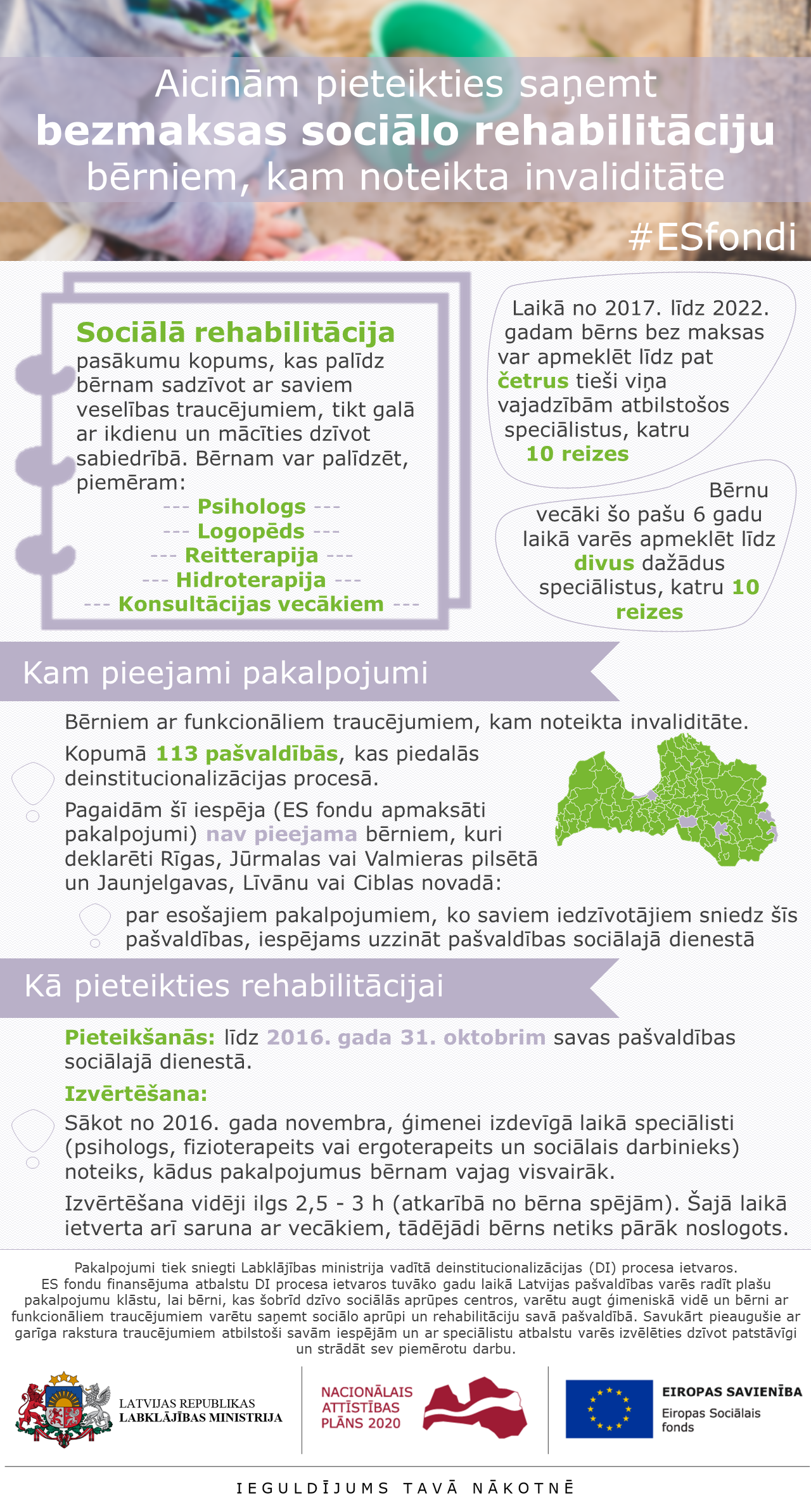 